Leidse Binnenstadsgemeenteorde van dienst 13 oktober 2019 Vierde dienst in de serie ‘Op weg met Abraham, de oergestalte van de God-zoekende mens’In deze dienst wordt de Heilige Doop bediend aan:…Voorganger: ds. Margreet KlokkeOuderling van dienst: Els KrijgerLector: Lia van der LaanOrganist: Willeke SmitsOrgel: Praeludium in C & Was Gott tut das ist wohlgetan – Johann PeterKellner (1705-1772)Ontsteken kaarsen & orgelspel: Trio in C – Johann Peter KellnerBegroeting door de ouderling van dienstvoorbereidingLied (staande): Psalm 8: 1, 3, 4, 6Bemoediging & GroetKyriëgebed, met gezongen ‘Kyrië’Loflied: LB 868: 2, 3heilige doopInleiding tot de doop in een gesprek met de kinderenDooplied: Welkom, welkom in ons midden (Zingende gezegend 236): 1, 2, 4DoopbelofteWater wordt in de doopvont gegoten.Heilige doop De doopkaarsen worden aan de paaskaars aangestoken.Belofte van de gemeente (staande)Lied (staande): LB 778: 1, 4dienst van het woordGebedSchriftlezingen: Genesis 22: 1-14 en De brief aan de Romeinen 8: 14-16Lied: LB 840: 1, 2 PreekLied (staande): LB 827: 1, 3, 4dienst van gaven en gebedenGebedsintentiesAansteken van de regenboogkaars wegens coming-out day (11 oktober 2019).Voorbeden, stil gebed, afgesloten met gezamenlijk gebeden ‘Onze Vader’Collecte, met mededelingen uit de gemeente Orgel: Improvisatie over Ongestraft mag liefde bloeien (t. Sytze de Vries)Slotlied (staande): LB 919: 1, 2, 4Zending en zegenOrgel: Fantasia in D – Johann Christian Kittel (1732-1809)Ontmoetingsmiddagen en -avonden: De reis van je leven!Dit seizoen organiseert de pastorale raad weer ontmoetingsbijeenkomsten voor alle belangstellenden van de LBG. Het gespreksthema is: ‘De reis van je leven’, en gaat over je geloofsgeschiedenis. Dat is een onderwerp waar je zelden over praat. Je praat meestal wel met elkaar over je familie- en werkgeschiedenis, maar bijna nooit over je geschiedenis met ‘de Eeuwige’.Op deze middagen en avonden gaan we dat gesprek proberen te voeren. Aan iedereen wordt gevraagd om van tevoren alvast na te denken over de vraag: ‘Wat is je eerste herinnering aan God/je eerste religieuze herinnering?’ Dit zijn de data waar je uit kunt kiezen:Woensdagavonden: 23 oktober, 13 november, 22 januari of 22 aprilVrijdagmiddagen: 15 november, 24 januari of 17 aprilJe kunt je intekenen na de dienst in de Tuinzaal of opgeven bij ds. Margreet Klokke: klokke@leidsebinnenstadsgemeente.nl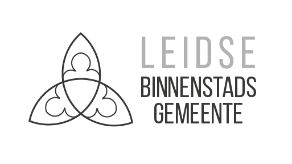 Informatie over de LBG en de nieuwsbrief ‘Op de Hoogte’ vindt u opwww.leidsebinnenstadsgemeente.nl.Collectebonnen zijn verkrijgbaar via www.protestantsegemeenteleiden.nl/webwinkel. Preek en gebeden worden a.s. dinsdag op de website van de Leidse Binnenstadsgemeente geplaatst. U kunt ze daar, wanneer u wilt, nog eens nalezen.Wanneer u naar aanleiding van de inhoud van de dienst een gesprek wilt met de voorganger, kunt u contact met haar opnemen via klokke@leidsebinnenstadsgemeente.nl of 06-48228505.